 ىA gland is an organ of secretion made of specialised secretory cells derived from surface epithelium on which it opens.GENERAL FEATURESGlands can be present as discrete organs or in the layers of viscera.The secretory cells of the glands form functional units called secretory end pieces, which are either ﬂask shaped (acini) or cylindrical in shape (tubules).It is epithelial in origin.The ﬂuid secreted by the gland contains enzymes, hormones, mucus or fat.The rate of secretion is modulated by nervous and hormonal inﬂuences.The secretory end pieces of some exocrine glands are surrounded by star-shaped contractile cells that lie between the secretory cells and the basement membrane. They are called myoepithelial cells as they share characteristics of both epithelial and muscle cells.DEVELOPMENTGlands arise as invagination of the epithelium into the underlying vascular connective tissue.The distal part of the invagination forms the glandular portion or secretory end piece, which is functionally an active portion.The proximal part forms the excretory duct which opens on the surface of the epithelium from which it is developed.Some cells get detached from the epithelial surface and form ductless glands or endocrine glands.CLASSIFICATION OF GLANDSBased on the site of secretionExocrine gland – secretes its products onto a surface through ducts, e.g. salivary glands.Endocrine gland – secretes its products into the bloodstream, e.g. thyroid glands.Based on the number of cellsUnicellular gland – composed of a single cell, e.g. goblet cells in the respiratory and intestinal tracts.Multicellular gland – composed of many cells, e.g. all glands other than goblet cells.Based on the number of ducts and shape of secretory end pieceSimple gland – has one duct.Compound gland – has minor and major ducts.The types of simple and compound glands are illustrated in Flowchart 3.1.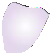 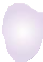 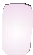 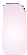 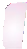 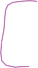 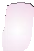 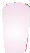 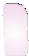 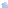 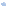 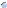 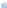 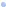 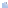 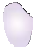 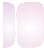 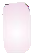 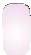 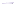 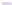 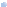 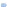 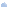 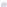 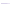 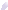 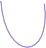 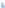 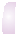 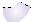 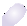 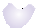 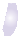 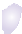 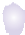 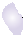 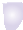 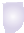 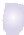 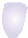 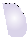 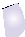 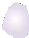 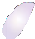 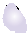 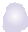 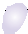 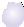 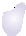 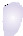 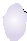 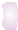 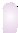 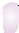 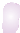 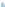 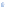 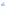 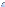 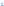 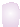 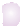 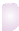 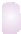 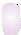 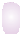 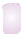 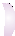 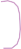 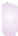 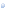 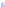 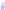 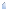 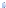 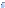 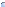 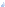 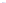 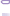 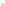 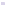 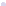 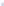 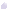 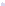 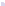 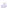 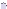 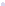 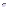 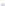 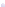 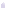 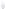 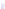 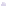 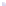 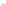 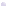 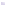 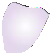 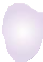 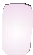 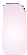 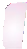 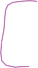 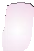 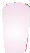 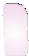 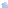 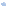 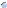 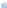 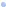 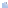 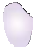 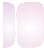 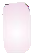 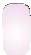 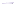 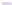 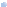 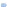 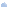 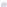 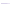 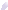 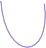 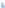 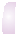 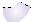 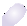 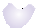 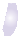 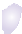 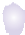 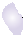 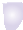 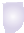 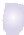 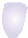 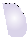 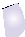 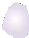 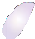 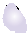 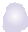 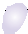 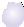 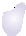 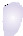 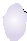 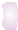 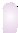 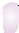 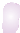 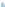 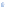 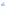 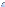 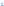 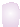 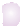 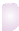 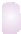 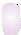 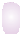 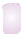 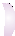 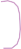 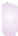 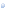 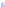 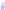 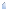 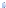 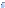 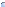 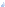 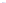 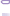 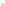 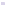 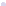 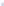 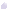 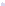 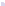 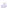 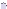 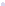 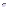 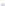 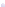 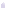 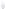 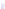 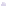 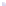 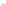 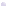 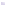 Excretory duct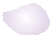 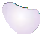 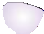 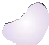 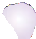 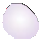 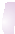 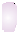 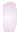 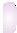 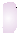 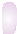 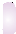 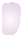 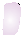 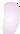 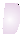 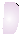 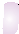 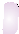 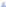 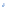 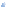 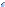 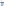 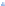 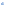 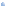 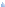 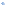 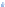 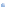 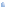 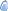 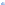 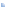 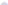 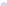 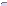 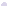 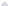 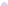 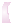 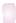 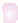 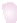 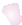 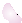 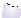 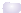 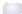 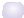 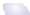 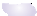 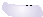 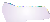 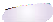 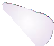 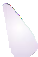 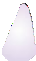 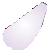 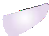 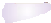 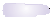 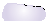 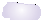 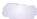 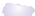 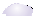 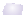 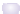 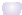 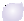 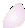 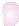 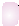 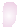 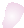 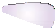 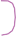 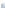 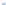 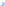 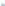 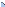 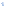 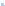 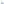 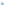 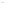 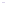 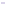 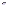 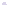 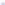 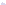 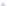 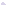 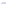 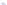 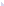 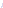 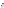 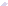 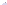 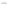 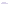 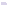 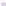 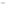 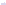 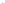 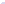 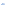 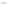 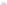 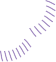 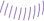 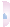 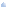 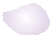 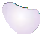 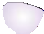 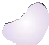 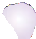 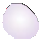 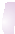 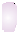 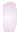 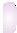 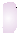 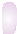 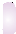 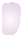 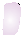 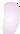 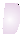 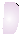 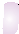 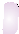 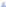 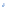 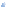 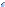 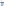 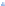 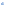 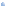 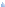 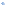 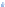 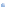 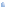 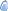 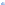 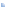 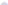 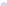 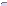 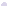 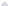 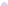 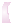 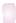 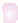 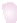 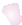 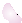 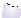 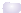 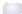 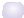 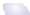 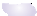 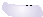 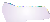 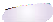 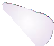 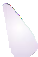 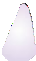 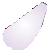 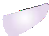 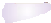 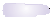 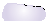 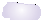 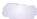 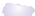 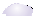 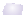 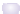 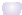 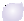 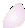 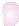 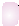 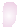 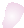 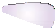 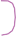 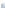 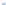 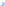 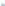 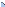 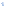 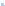 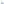 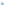 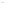 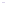 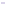 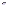 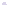 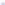 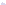 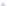 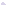 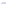 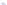 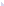 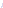 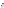 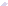 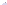 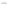 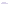 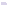 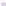 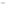 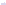 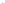 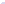 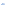 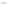 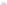 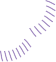 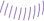 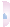 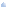 Secretory end pieceFig. 3.1	Development of glands.Based on the mode of secretionMerocrine gland – secretory cells release their contents by exocytosis (no loss of cytoplasm), e.g. most of the compound glands.Apocrine gland – apical part of the cytoplasm of the secretory cells is lost in the process of secretion (partial loss of cytoplasm), e.g. lactating mammary gland, sweat gland in the axilla and external genitalia.Holocrine gland – secretory cells burst out pouring their contents, resulting in the death of the cells (complete loss of cytoplasm), e.g. sebaceous gland, tarsal gland.Cytocrine gland – cells are released as secretion, e.g. testis (spermatozoa).Based on the nature of secretionSerous gland – secretes thin watery material rich in enzymes, e.g. parotid salivary gland (Fig. 3.2; Box 3.1).Basal lamina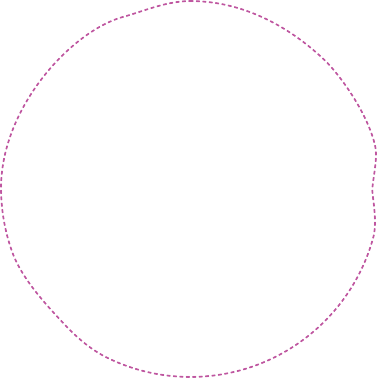 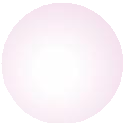 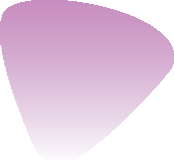 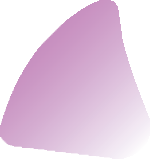 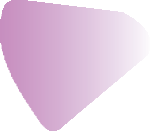 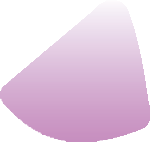 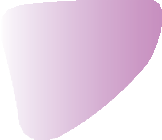 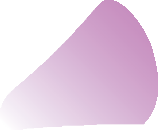 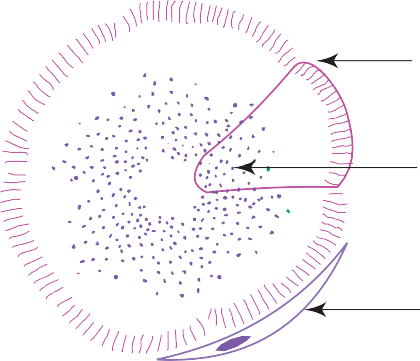 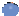 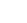 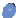 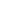 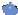 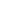 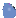 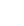 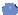 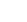 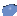 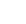 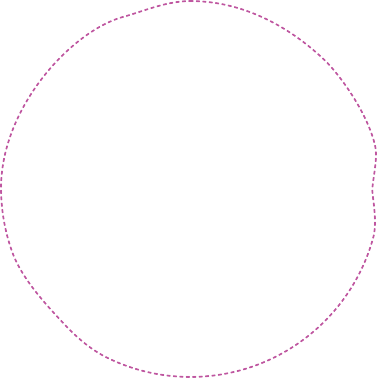 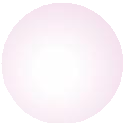 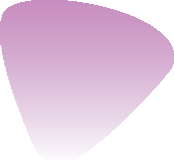 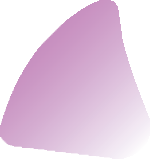 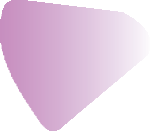 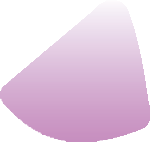 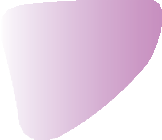 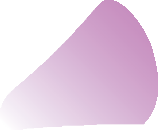 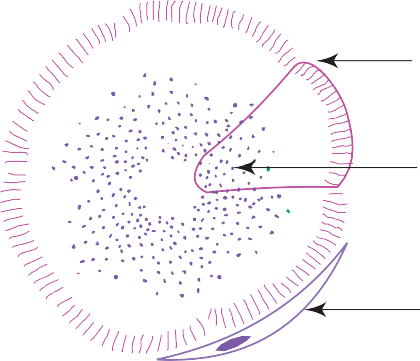 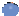 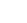 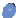 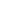 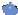 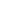 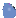 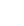 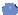 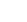 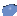 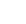 Zymogen granulesMyoepithelial cellFig. 3.2	Serous acinus.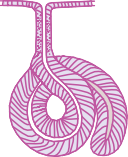 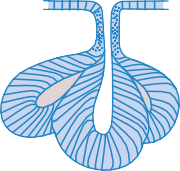 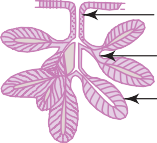 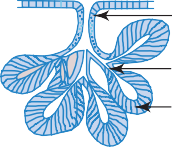 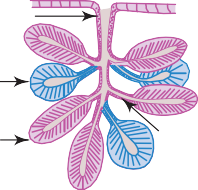 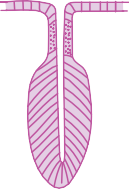 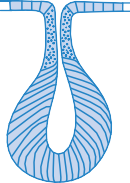 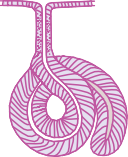 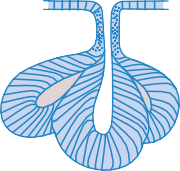 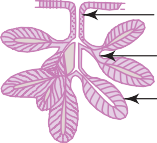 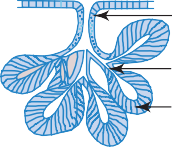 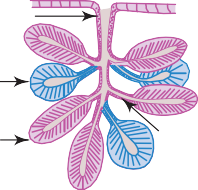 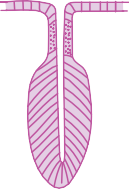 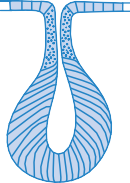 Flowchart 3.1 Classiﬁcation of glands, based on the number of ducts and shape of secretory end pieces.Mucigen droplets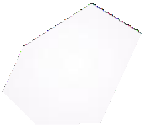 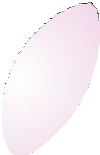 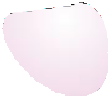 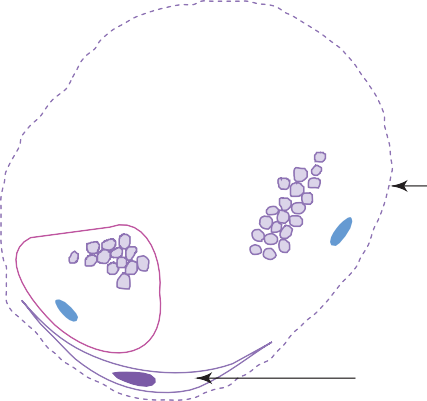 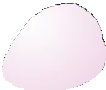 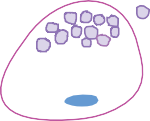 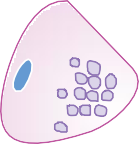 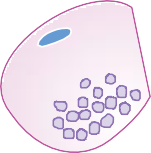 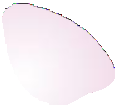 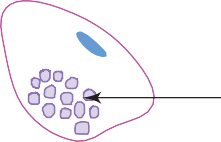 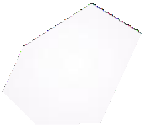 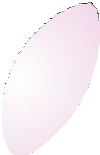 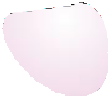 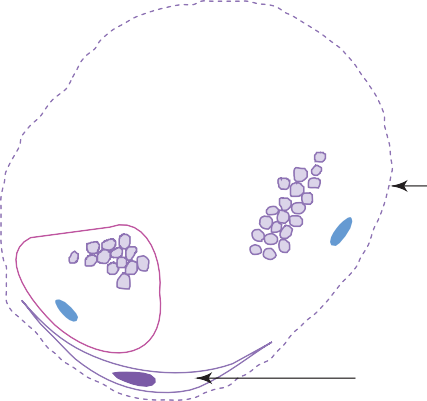 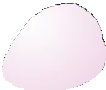 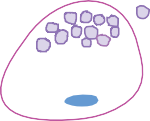 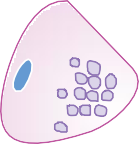 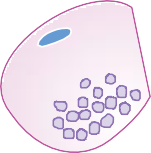 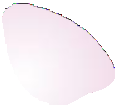 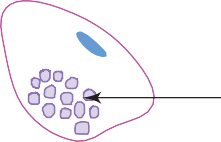 Basal laminaMyoepithelial cellFig. 3.3	Mucous acinus.Presence of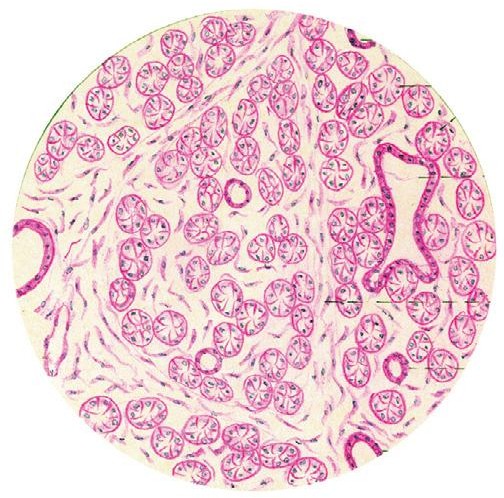 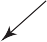 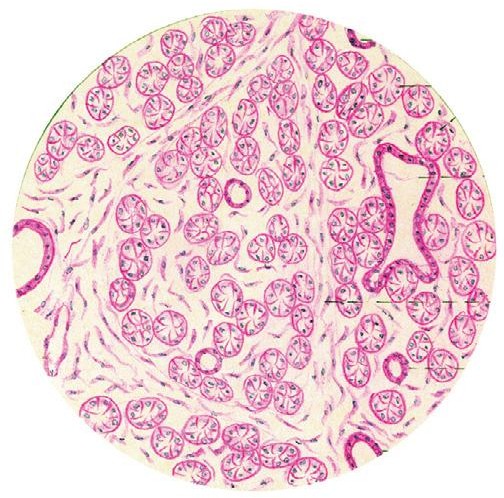 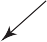 darkly stained serous acini withnarrow lumen;round, centrally placed nuclei in the serous cells;well-developed duct system.Mucous gland – secretes thick viscous material for protection and lubrication, e.g. sublingual salivary gland (Fig. 3.3; Box 3.2).Mixed gland (seromucous) – secretes watery and viscous material from both, serous and mucous acini, e.g. submandibular salivary gland (Box 3.3; Fig. 3.4).The distinguishing features of serous and mucous acini are presented in Table 3.1.Serous demilune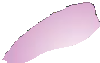 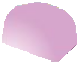 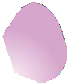 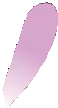 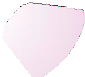 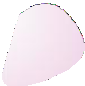 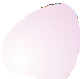 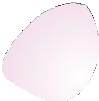 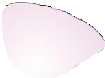 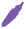 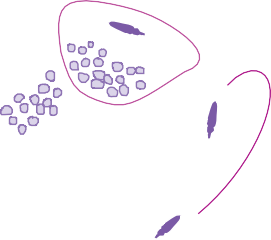 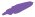 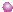 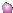 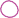 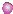 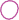 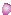 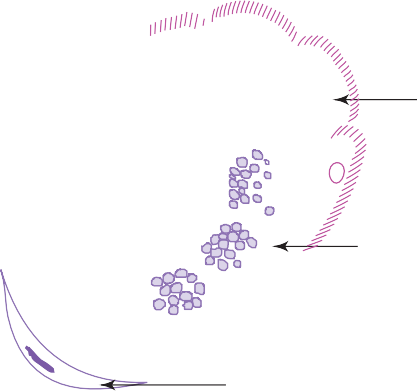 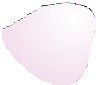 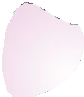 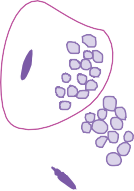 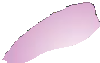 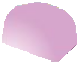 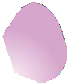 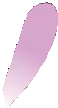 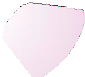 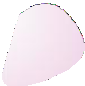 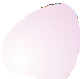 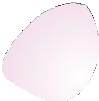 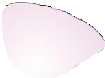 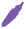 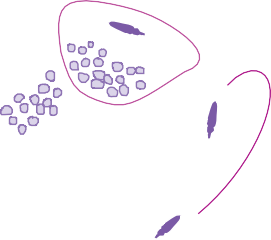 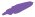 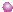 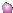 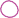 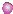 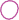 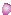 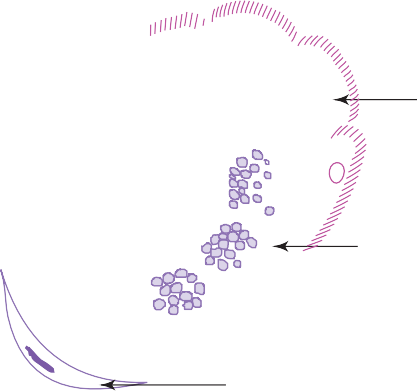 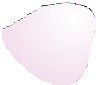 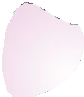 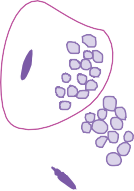 Mucous acinusMyoepithelial cellFig. 3.4	Seromucous acinus (mixed). Mucous Gland (Sublin-  gual Salivary Gland). Presence of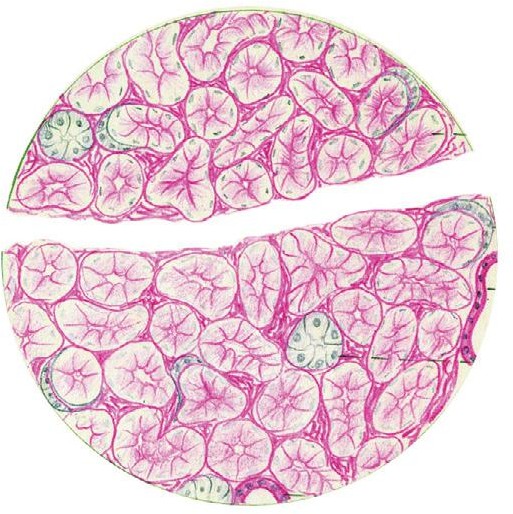 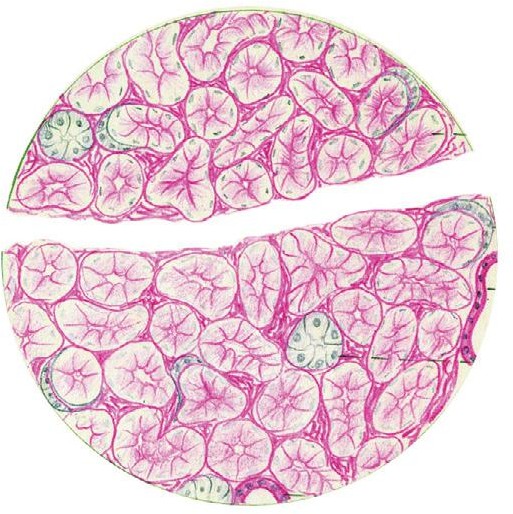 lightly stained mucous acini/tubules with large lumen;ﬂat, peripheral nuclei in the mucous cells;poorly developed duct system.Presence of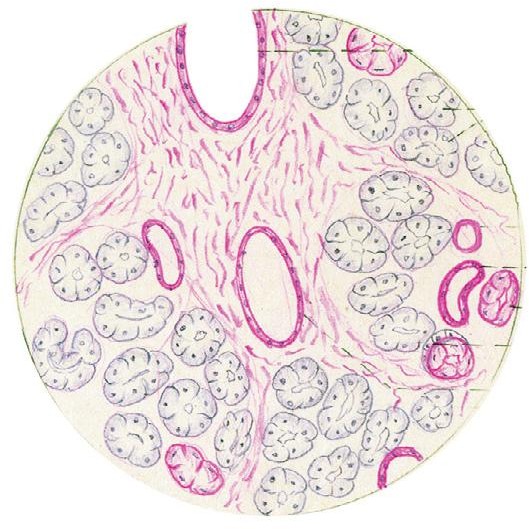 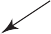 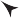 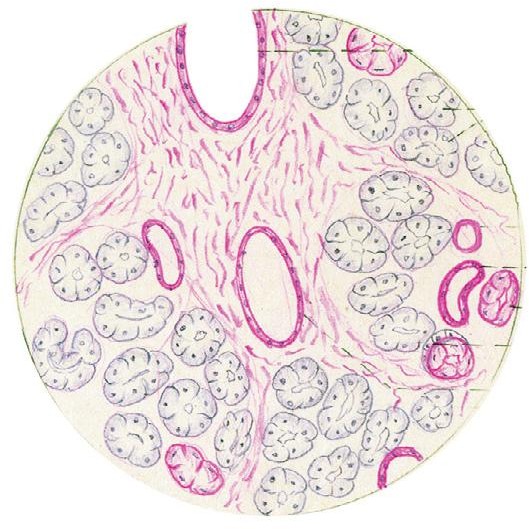 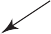 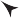 Mixed Gland (Submandibular Gland).both darkly stained serous and lightly stained mucous acinus;serous demilune (crescent-shaped patch of serous cells);moderately developed duct system.Table 3.1	Differences between serous and mucous aciniDiagramSerous acinus	Mucous acinusBasal lamina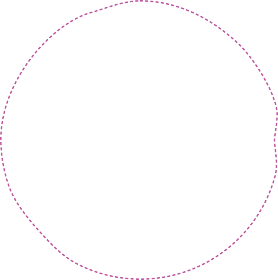 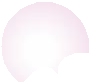 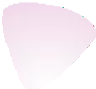 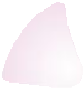 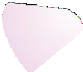 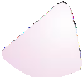 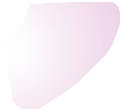 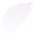 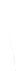 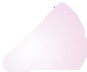 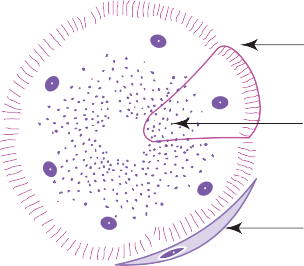 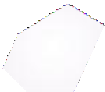 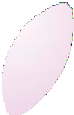 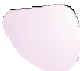 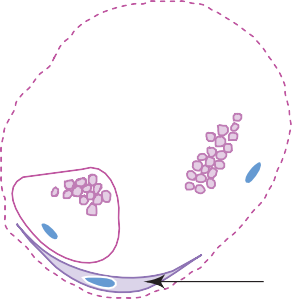 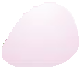 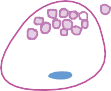 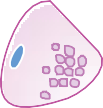 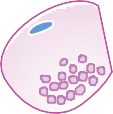 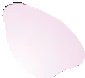 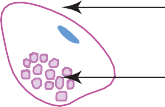 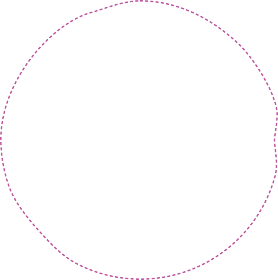 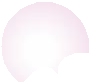 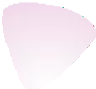 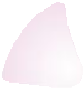 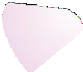 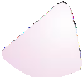 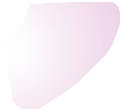 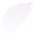 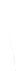 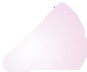 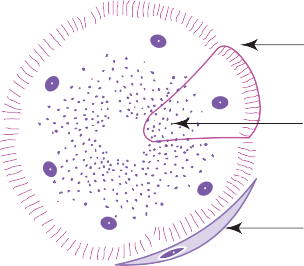 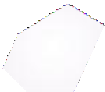 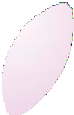 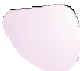 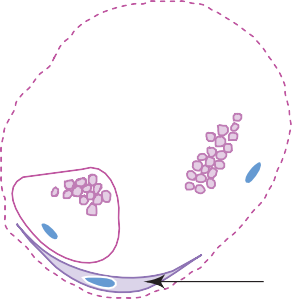 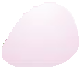 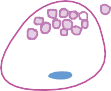 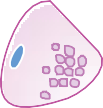 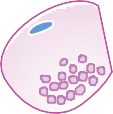 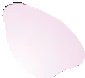 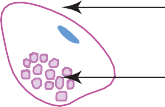 Zymogen granulesBasal lamina Mucigen dropletsMyoepithelial cellConsistency for secretion	Thin watery	Thick viscousMyoepithelial cellNature of secretory granulesShape and position of nucleusZymogen granules	Mucigen dropletsRound, central	Flat, peripheralSize of lumen	Small	LargeAppearance of cell boundariesStaining reaction with haematoxylin and eosinIndistinct	DistinctDarkly stained	Lightly stainedFunctions	Enzyme action	Protection and lubricationExample	Parotid gland	Sublingual glandGENERAL ARCHITECTURE OF A COMPOUND GLANDMost glands are composed of either serous or mucous secretory cells or are of both types. These cells form secretory end pieces which are ﬂask shaped (acini) or cylindrical (tubules) in shape. The end pieces are often associated with contractile myoepithelial cells, whose function is to express the secretion.The secretory end pieces and their associated ducts of the gland form parenchyma.The connective tissue framework of the gland which supports the parenchyma forms the stroma.Parenchyma is composed ofsecretory end pieces (acini/tubules/tubulo-acini)ducts (intralobular, interlobular, main excretory duct).Stroma is composed ofcapsuleseptae (interlobular, interlobar)loose intralobular connective tissue supporting the parenchyma.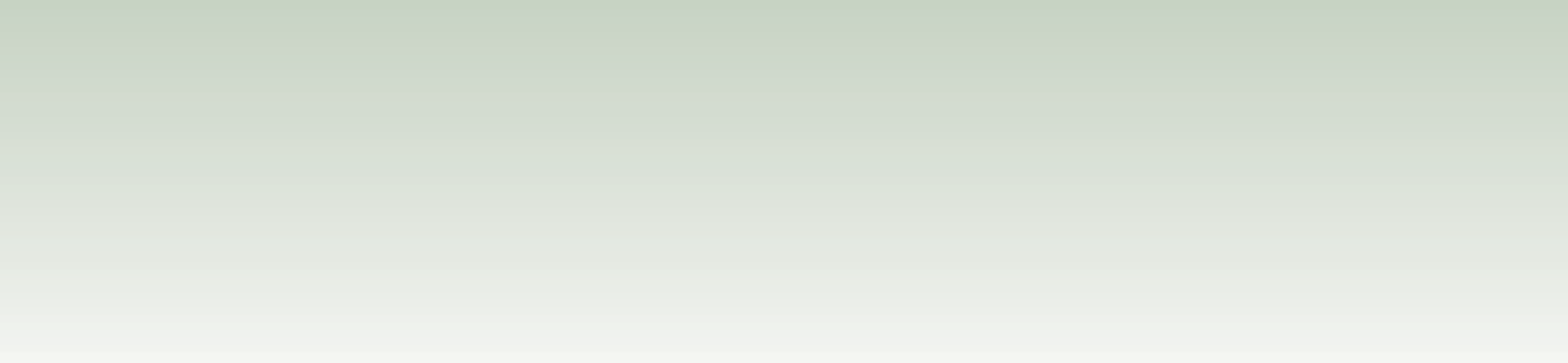 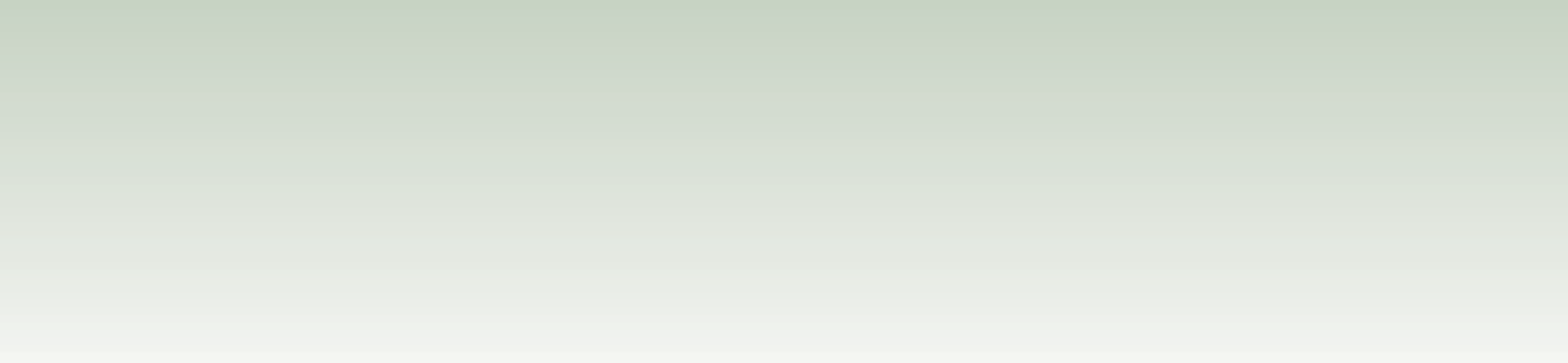 Z62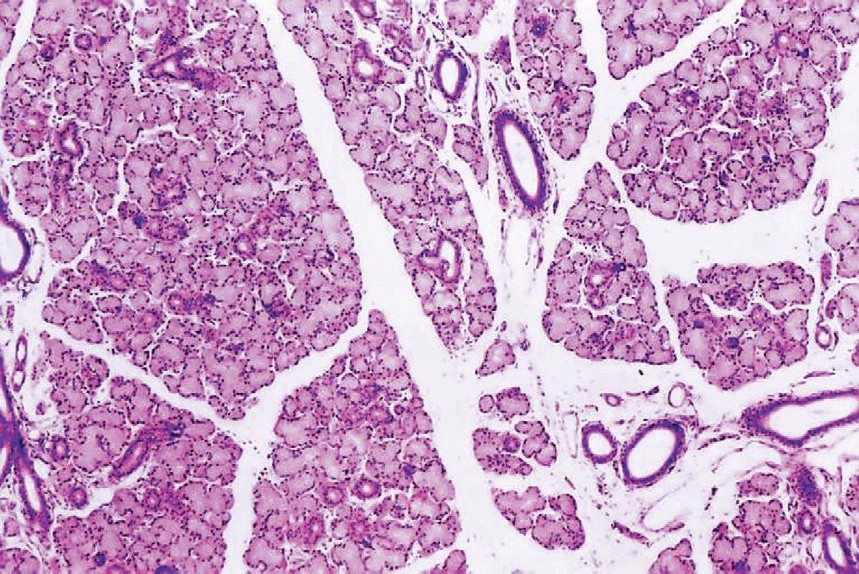 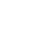 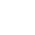 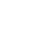 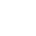 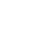 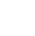 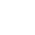 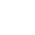 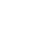 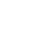 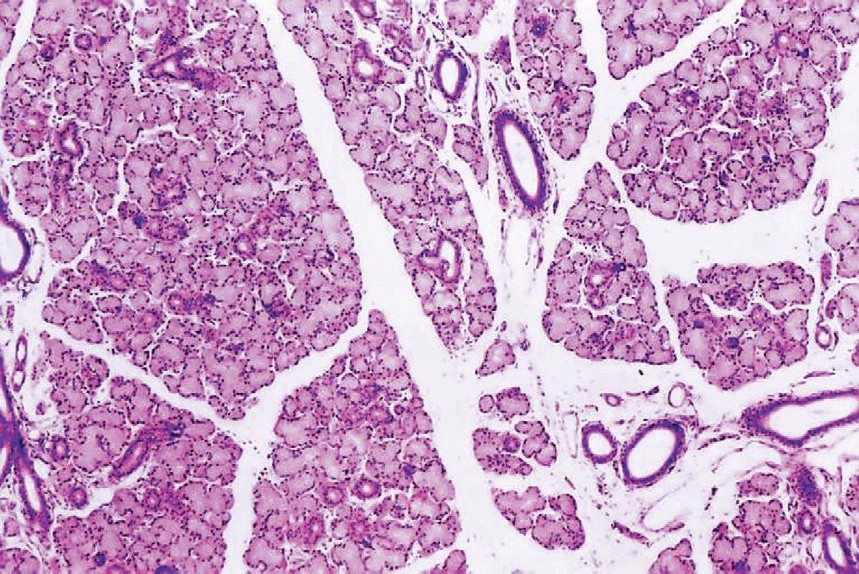 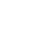 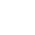 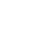 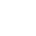 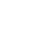 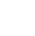 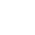 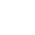 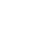 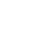  Salivary gland.	Examine a section of salivary gland under scanner (Plate 3:1a) and appreciate the general architecture of the gland.Note the ﬁbrous capsule surrounding the gland sending interlobular septae (Is) divid- ing it into many lobules (Lo).Identify the larger excretory ducts (Ed) and medium-sized interlobular ducts (Id) in the septum and the small eosinophilic in- tralobular ducts and lightly-stained secretory acini (Ma) in the lobule.X100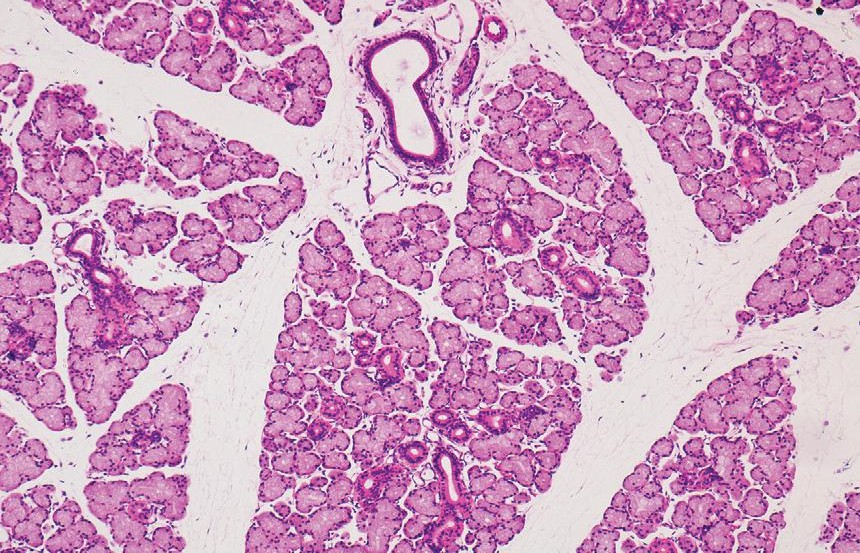 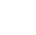 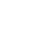 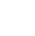 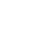 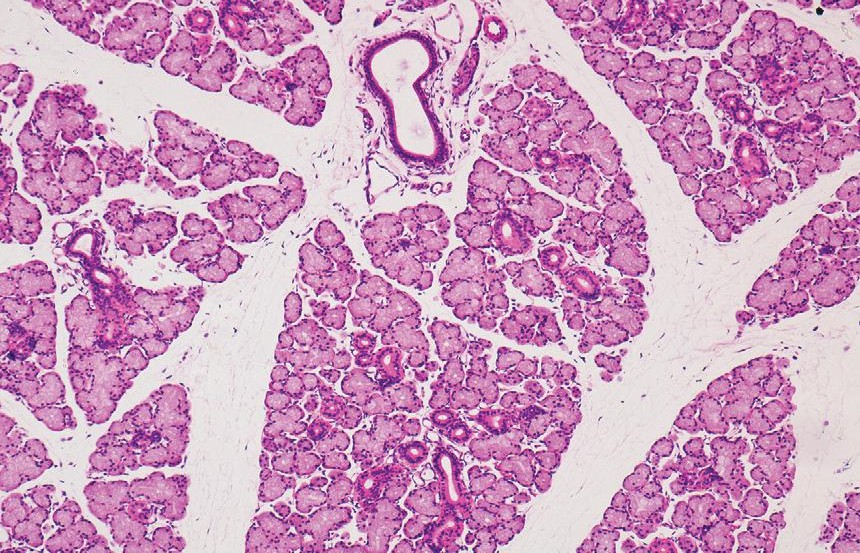 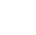 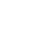 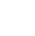 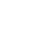 At low and high magniﬁcations (Plate 3:1b and c), observe the secretory end piece (mucous acinus) and note its features:X400Lightly-stained cuboidal mucous cells, form- ing mucous acinus (Ma).Flat peripherally-placed nucleus (N) in each cell.Large lumen of the acinus – can be easily identiﬁed.Some mucous acini are associated with darkly stained crescentic patch of serous cells called serous demilune (Sd).Among the acini identify the large eosin-stained intralobular ducts (In; striated or secretory ducts) lined by simple columnar epithelium and the small intercalated ducts lined by cuboidal epithelium.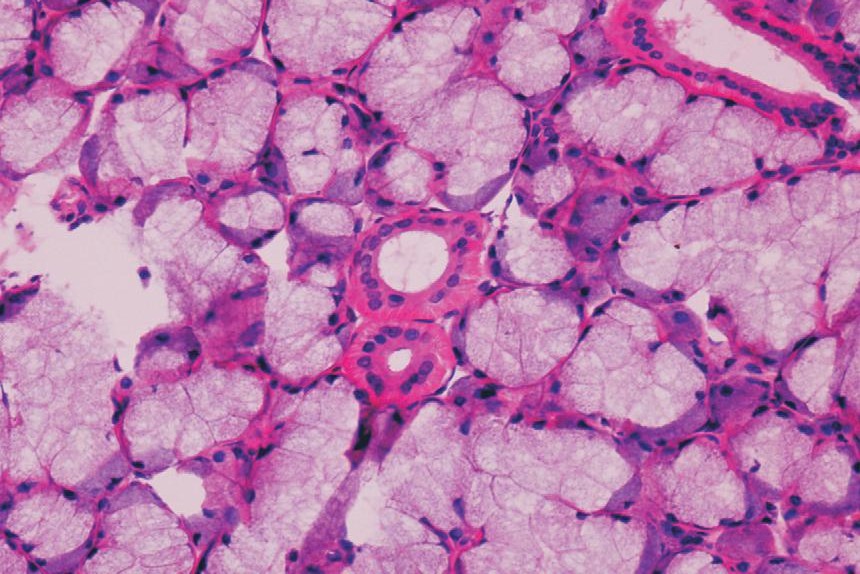 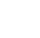 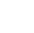 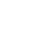 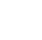 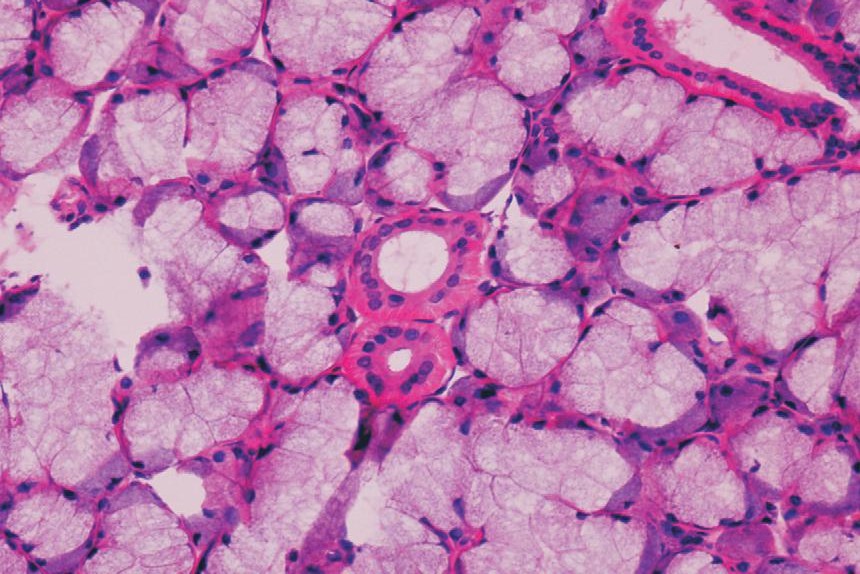 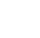 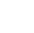 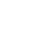 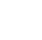 X100  Plate 3:2  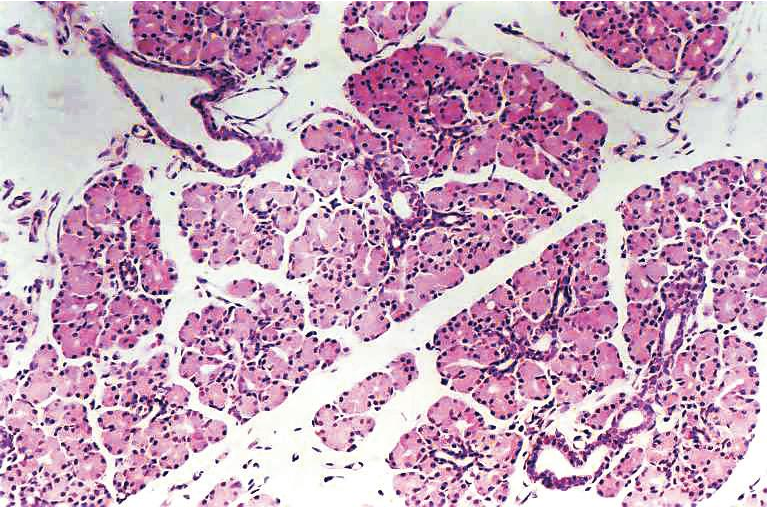 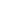 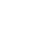 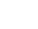 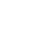 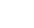 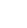 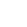 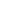 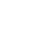 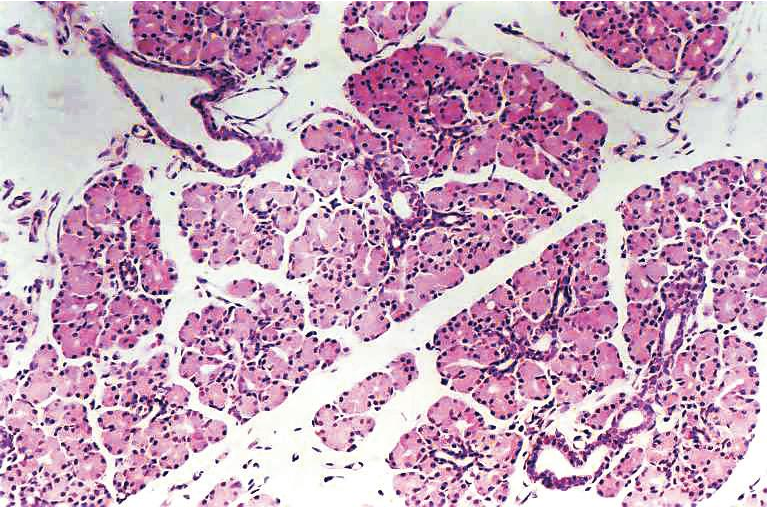 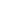 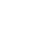 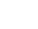 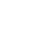 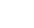 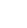 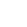 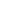 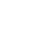  a and b	At low magniﬁcation (Plate 3:2a), observe the architecture of the gland.Note the intercalated duct (Ic); intralobular duct (In); interlobular duct (Id); interlobular septum (Is).At high magniﬁcation (Plate 3:2b), observe the secretory end piece (serous acinus) and note the following features:X400Darkly-stained pyramidal serous cells formingserous acinus (Sa).Round centrally-placed nucleus (N) in each cell.Small lumen of the acinus; lumen is very smalland may not be visible.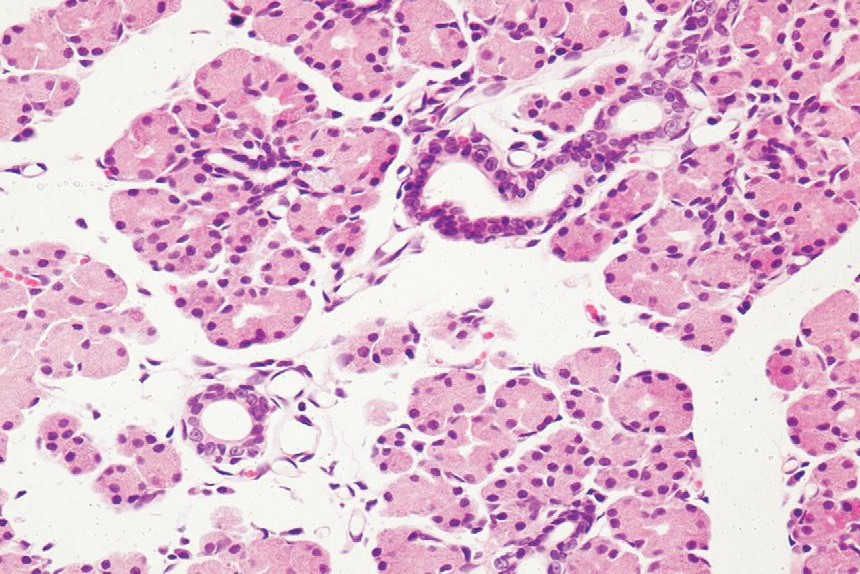 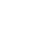 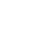 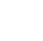 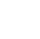 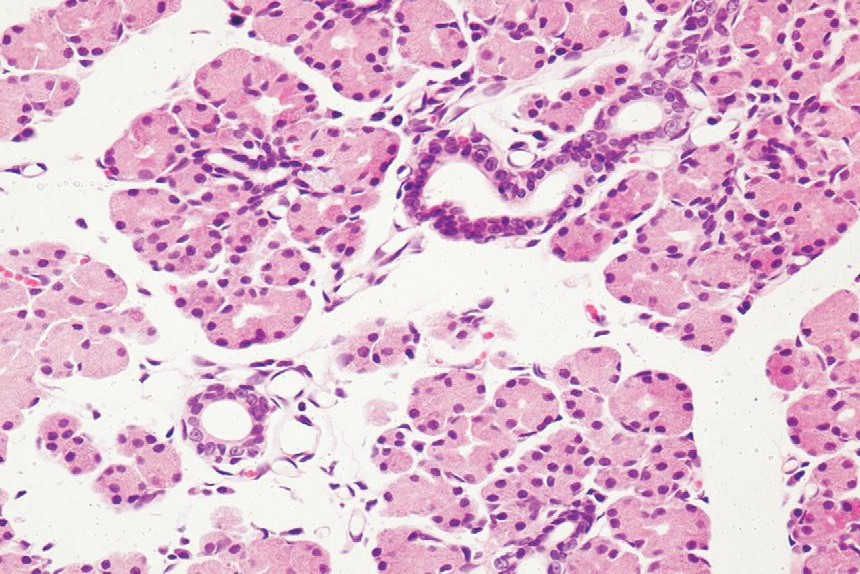 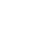 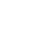 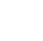 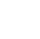 Note the small intercalated duct (Ic) arising from the acinus. These ducts end in striated duct (In).Compare this slide with the previous one and note the differences between serous and mucous acini (refer to text).X100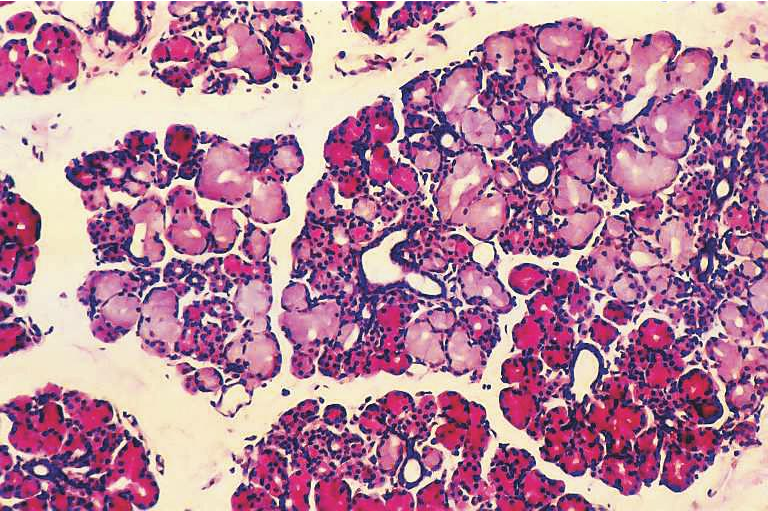 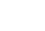 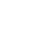 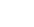 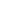 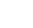 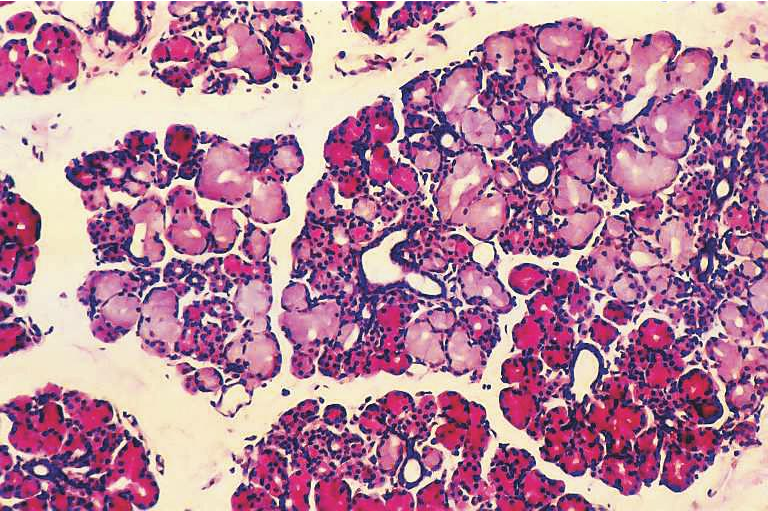 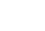 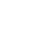 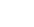 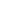 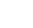 X400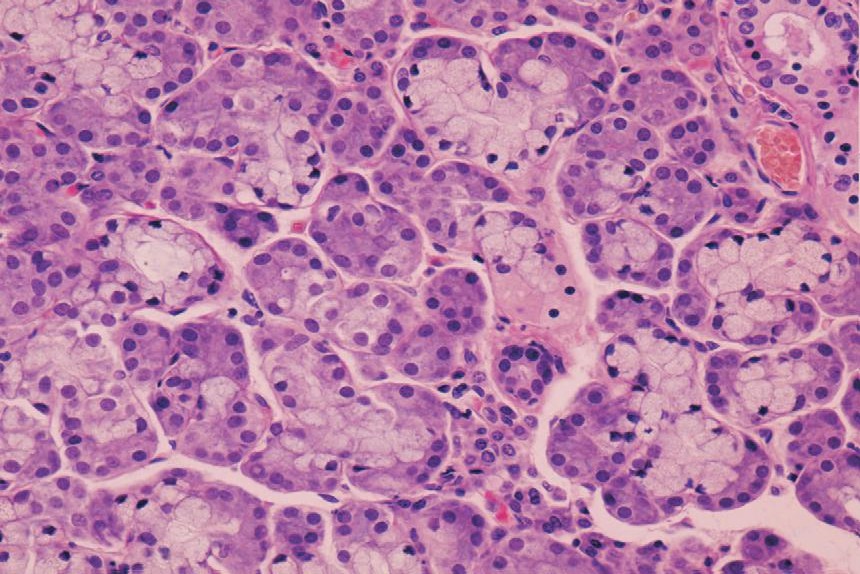 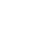 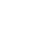 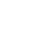 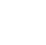 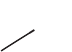 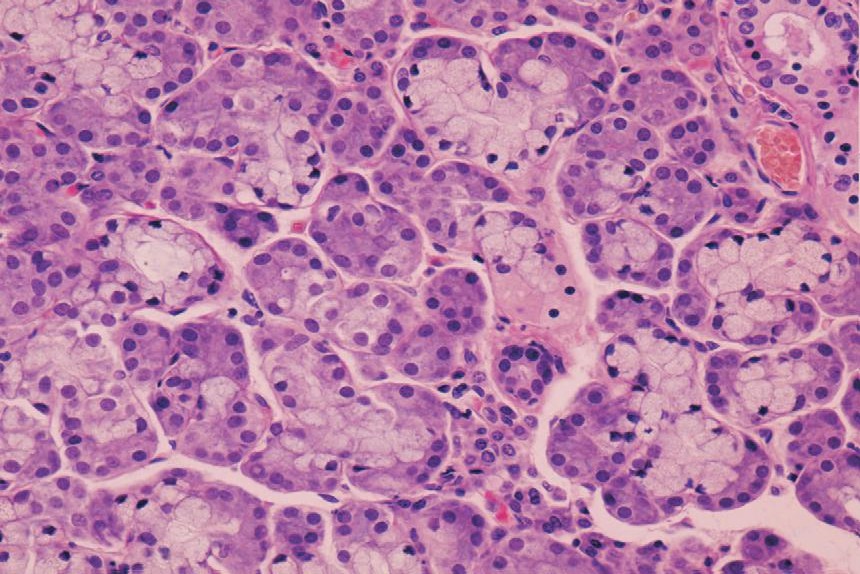 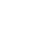 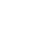 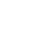 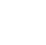 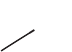   Plate 3:3   a and b	At low magniﬁcation (Plate 3:3a) appreciate the architecture as well as mixed nature of the gland.It shows darkly-stained areas made up of serous acini (Sa) and lightly-stained areas made up of mucous acini (Ma). (Do not confuse adipose tissue for mucous acini.) Intralobular ducts (In) are seen among acini.At high magniﬁcation (Plate 3:3b), observe the secretory end pieces (serous acini, mucous acini, serous demilunes) and note their features:The serous (Sa) and mucous acini (Ma) can be identiﬁed by their staining reaction, size of lumen, and shape and position of nuclei as stated in the text.The mucous acini are often associated with darkly-stained, crescentic patch of serous cells called serous demilune (Sd) of Giannuzzi. Identify this semilunar serous demilune ad- herent to a mucous acinus.ExerciseCompare the slides of salivary glands (Plates 3:1 to 3:3) and enumerate their salient features.Characteristics of salivary glands: sublingual, parotid and submandibularSublingual	Parotid	SubmandibularMixed gland but predominantly made of mucous aciniPurely serous gland	Mixed gland but predominantly made of serous aciniCompound tubuloacinar gland	Compound acinar gland	Compound tubuloacinar glandPoorly developed duct system	Well-developed duct system(mainly striated ducts)Moderately developed duct systemVery few adipose cells	More inﬁltration of adipose cells	Moderate number of adipose cellsThick viscous secretion protective and lubricative in functionConstitutes 5% of volume of salivaSecretes thin watery secretion rich in enzymes and antibodies (IgA)Secretion constitutes 25% of volume of salivaIntermediate in consistencyConstitutes 70% of volume of saliva